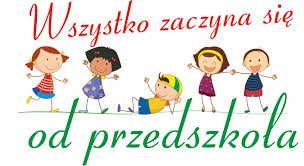 WYPRAWKA PRZEDSZKOLAKA- kapcie na zmianę (najlepiej znane dziecku, podpisane)- komplet rzeczy na zmianę w woreczku lub plecaku, który zostaje w szatni na półce dziecka- szczotka do włosów w podpisanym woreczku strunowym (dla dziewczynek)- koc w poszewce lub śpiworek, poduszka (podpisane) dla młodszych dzieci- chusteczki mokre i suche ( paczka co miesiąc)- ryza papieru ksero                                                                 Do zobaczenia !